Задание №1. Тестирование1. В ПОДВИСОЧНУЮ ЯМКУ ОТКРЫВАЕТСЯ: 1) крыловидно-верхнечелюстная щель 2) верхняя глазничная щель 3) сонное отверстие 4) большой небный канал2. ВИСОЧНАЯ ЯМКА ОТГРАНИЧЕНА ОТ ПОДВИСОЧНОЙ: 1) крыловидным отростком клиновидной кости 2)  продырявленной пластинкой3) подвисочным гребнем 4) бугром верхней челюсти3. КРЫЛОВИДНО-НЕБНАЯ ЯМКА ПОСРЕДСТВОМ КРУГЛОГО ОТВЕРСТИЯ СООБЩАЕТСЯ: 1) с полостью носа 2) со средней черепной ямкой 3) с двубрюшной ямкой 4) с глазницей 4. ОТВЕРСТИЕ, ВЕДУЩЕЕ ИЗ КРЫЛОВИДНО-НЕБНОЙ ЯМКИ В ПОЛОСТЬ НОСА: 1) овальное отверстие 2) клиновидно-небное отверстие 3) крыловидный канал 4) крыловидно-верхнечелюстная щель5. В ОБРАЗОВАНИИ ПЕРЕДНЕЙ ЧЕРЕПНОЙ ЯМКИ УЧАСТВУЕТ: 1) нижняя носовая раковина 2) сошник 3) лобная кость 4) небная кость 6. В ОБРАЗОВАНИИ СРЕДНЕЙ ЧЕРЕПНОЙ ЯМКИ УЧАСТВУЕТ: 1) лобная кость 2) затылочная кость 3) верхняя челюсть 4) височная кость7. В ОБРАЗОВАНИИ ЗАДНЕЙ ЧЕРЕПНОЙ ЯМКИ УЧАСТВУЕТ: 1) скуловая кость 2) затылочная кость 3) слёзная кость 4) нижняя челюсть8. НА ДНЕ СРЕДНЕЙ ЧЕРЕПНОЙ ЯМКИ ИМЕЕТСЯ ОТВЕРСТИЕ: 1) ярёмное 2) зрительное 3) слепое 4) рваное9. В СРЕДНЮЮ ЧЕРЕПНУЮ ЯМКУ ОТКРЫВАЕТСЯ: 1) нижняя глазничная щель 2) ярёмное отверстие 3) верхняя глазничная щель 4) решётчатое отверстие 10. НА ДНЕ ЗАДНЕЙ ЧЕРЕПНОЙ ЯМКИ ИМЕЕТСЯ ОТВЕРСТИЕ: 1) ярёмное 2) зрительное 3) слепое 4) рваноеЗадание №2. Укажите  границы между крышей и основанием черепа: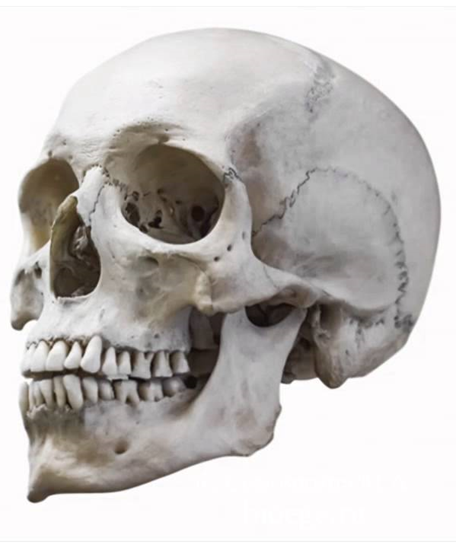 Задание №3. На внутренней поверхности основания черепа обозначьте черепные ямки, укажите границы, опишите их сообщения: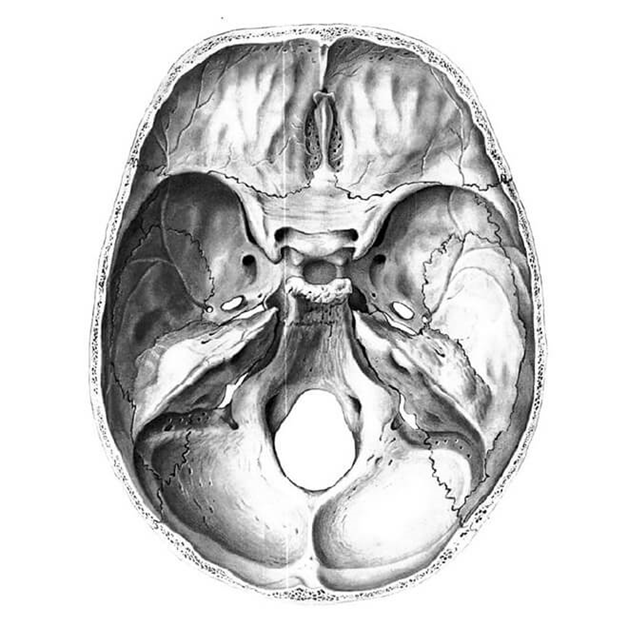 Задание №4. Нарисуйте крыловидно-небную ямку, укажите ее границы и сообщения: